Название команды: красныеКредо команды: мы непобедимы!Количество человек: 18Знак отличия: 5 балловВзаимопомощь в команде: 5 балловОбщее количество баллов по пройденным точкам: 53 баллаОтветственный за штаб: Худякова Анастасия АндреевнаОтчет по пройденным точкам№ пунктаФото и постМинная дорожка10 баллов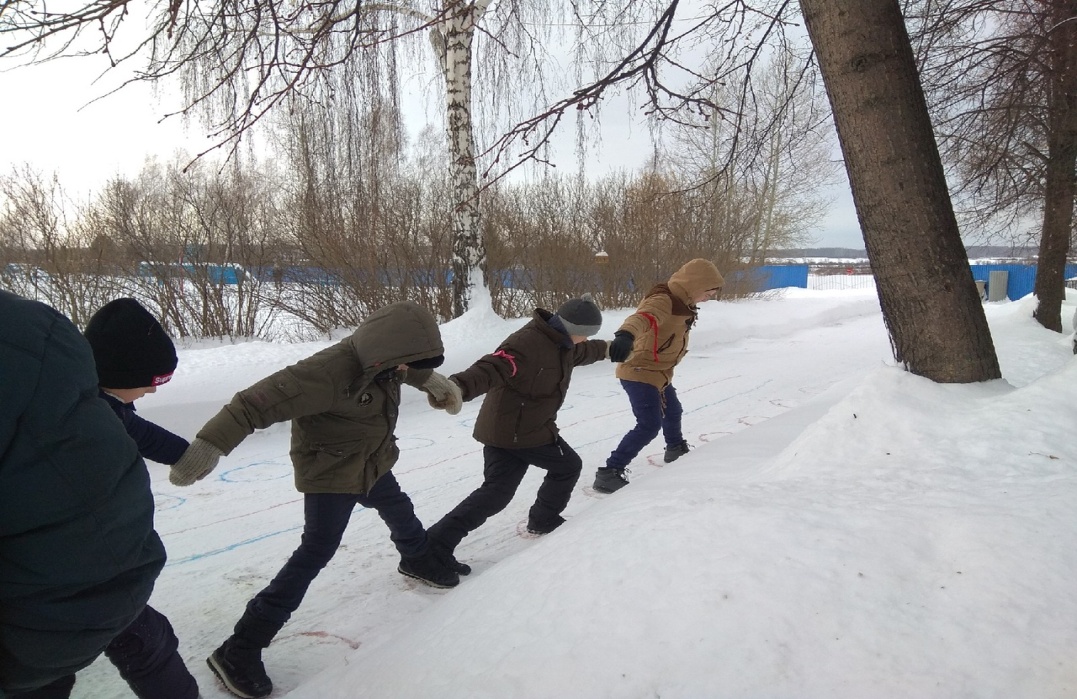 Полоса препятствий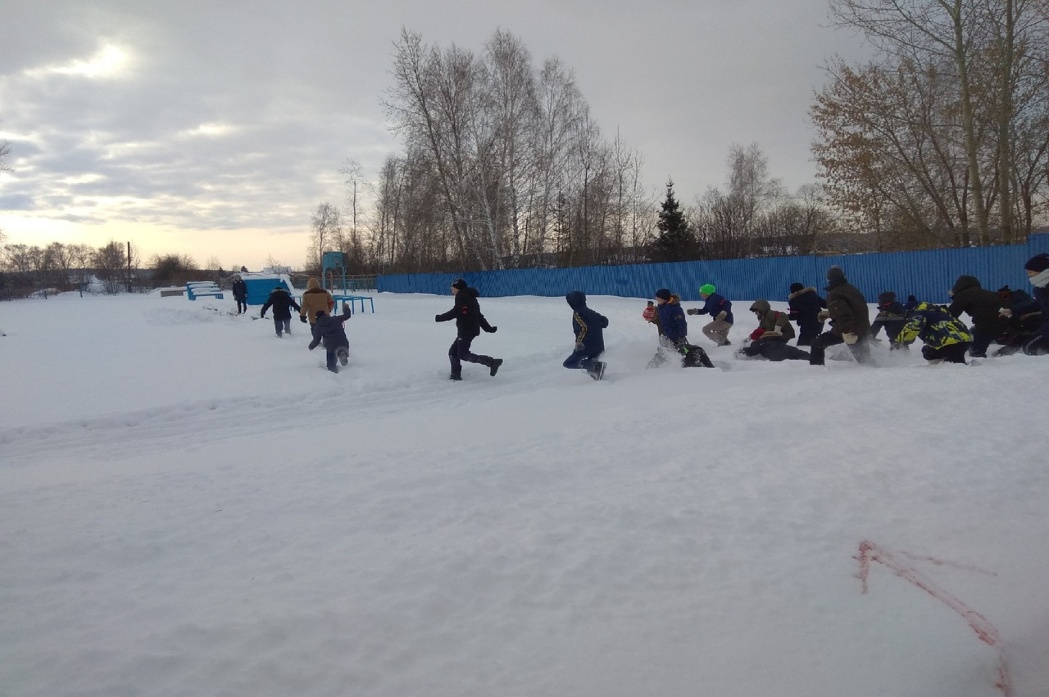 Спасательные работы на льду4 балла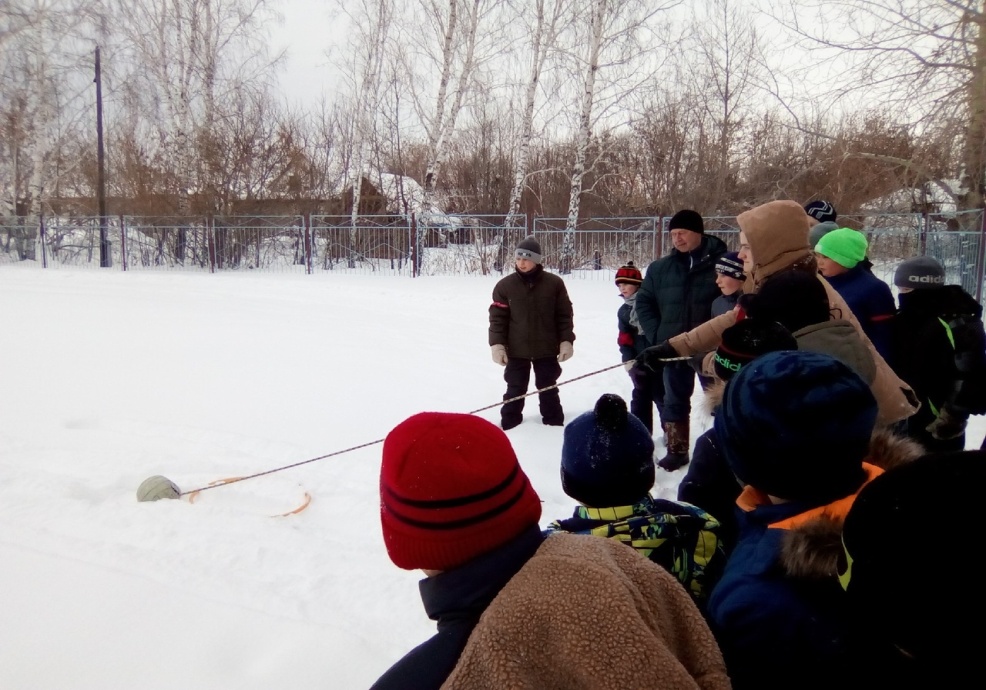 Метание в цель2 попадания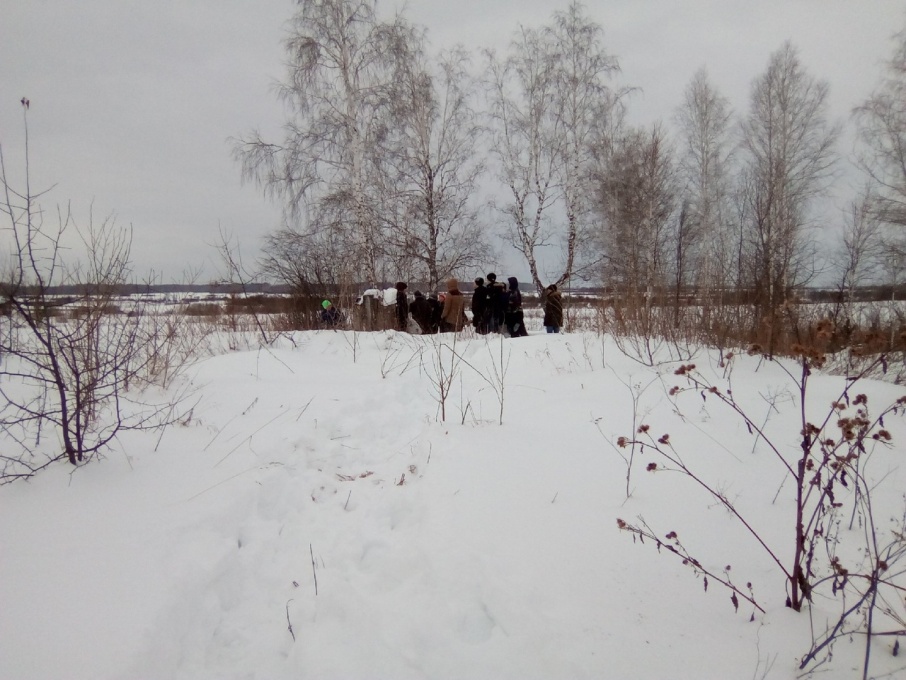 Поиск мин8 баллов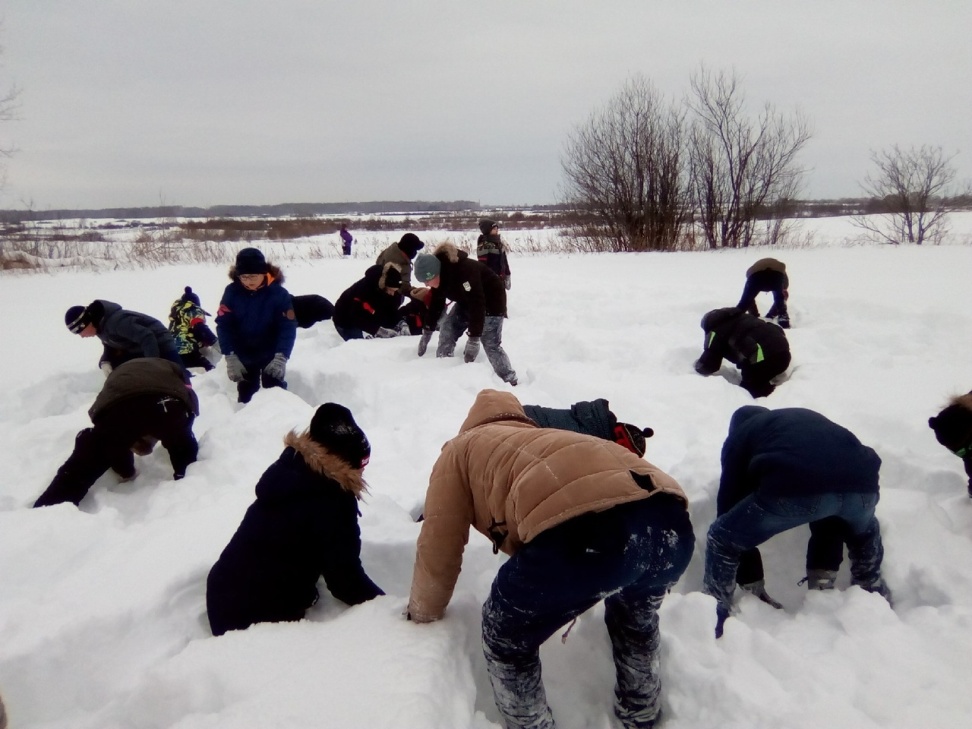 Вырыть окоп 4м, разжечь костёр и пережечь нить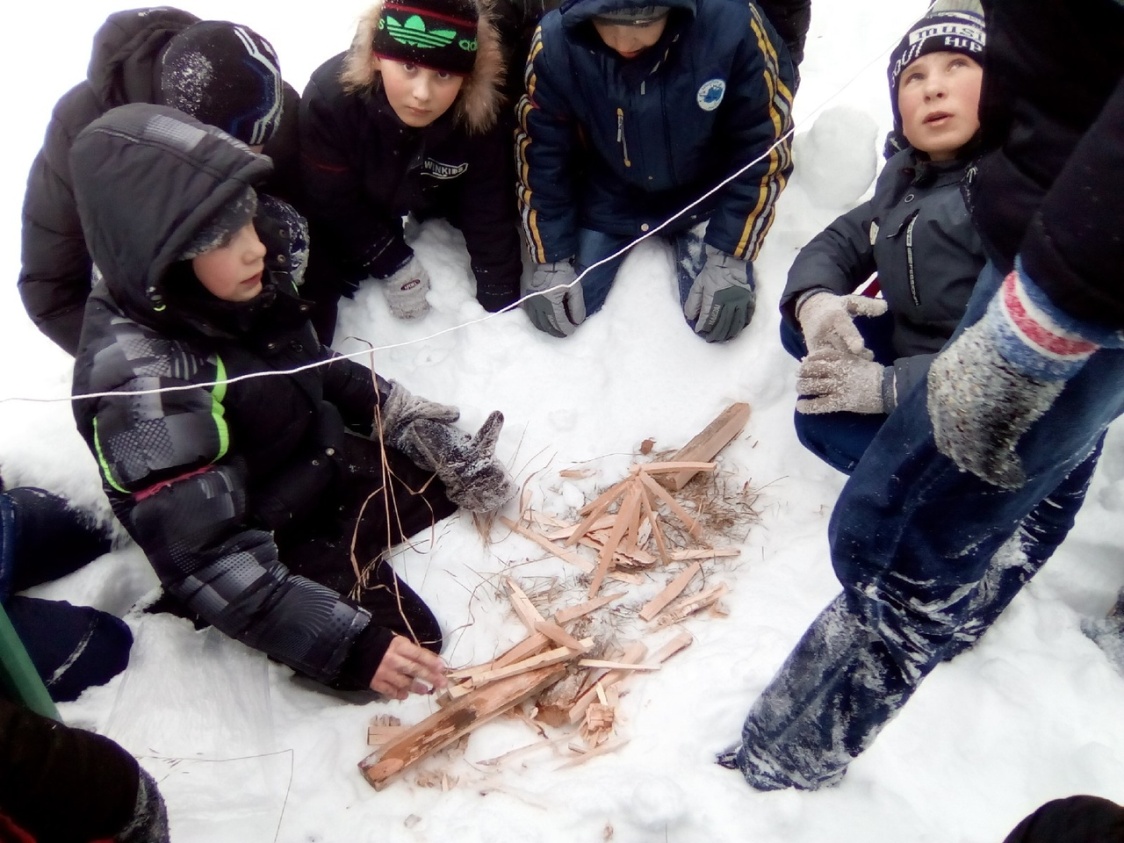 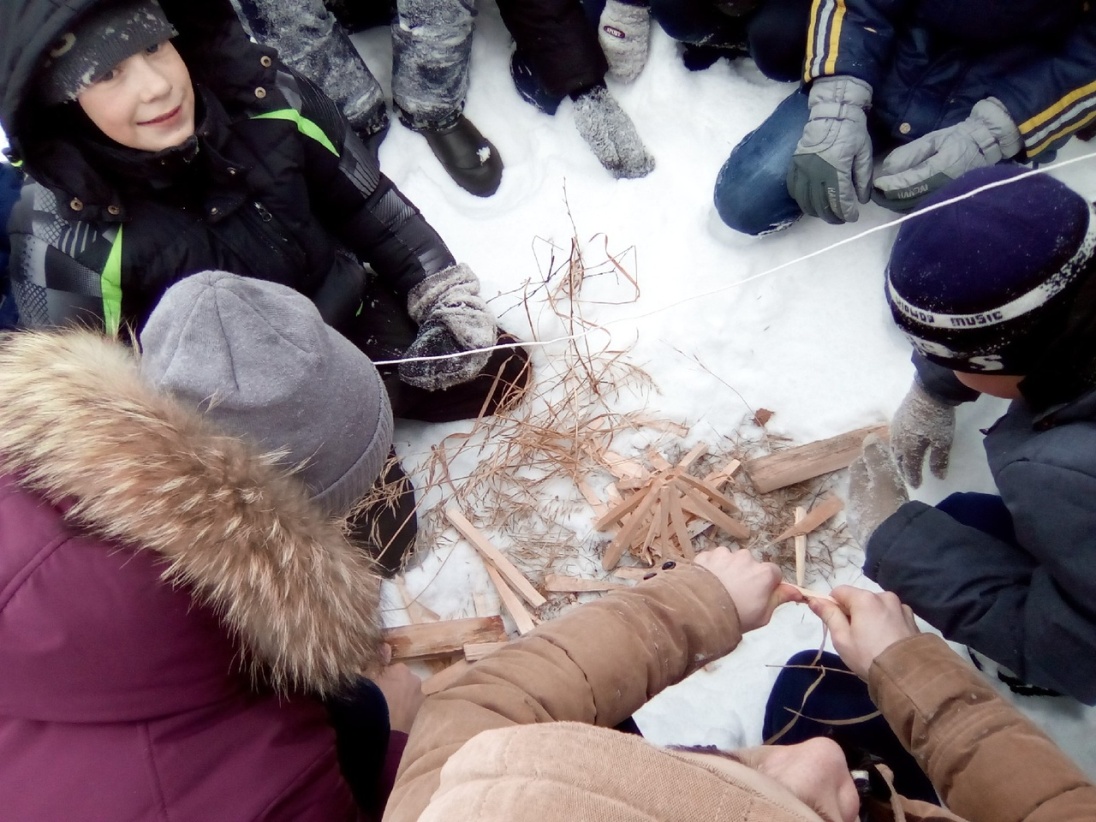 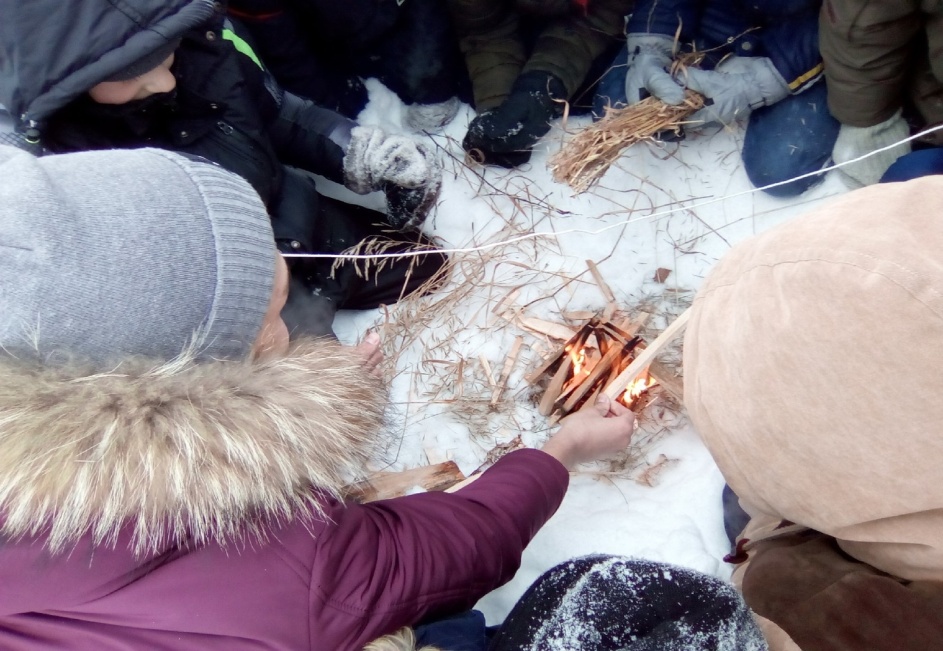 1 баллПеревязка пострадавшего с транспортировкой до поиска флага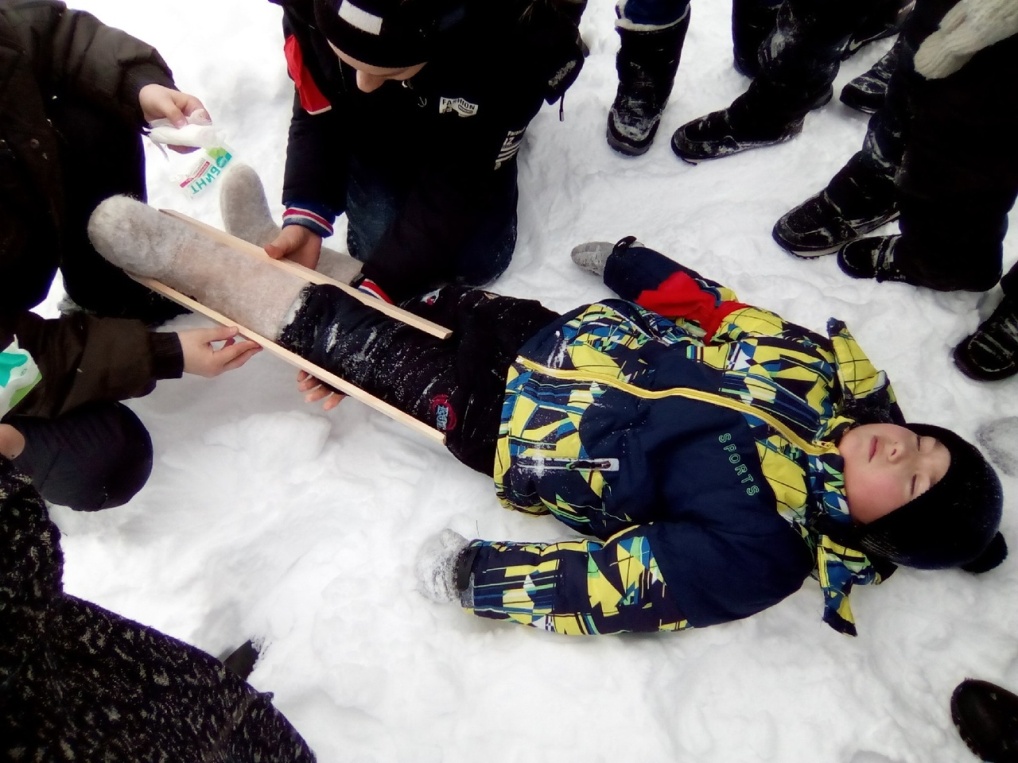 Поиск флага2 баллаБорьба за флаг1 балла